Buongiorno a tutti e tutte.Come annunciato nelle nostre riunioni, torna il nostro concorso social di CEM #ScattaSostenibile aperto a tutti i cittadini maggiorenni del Comuni CEM.Il tema di quest’anno è “Riduci, Riusa, Ricicla. Fotografa il tuo impegno” e c’è tempo dall’1 al 31 marzo 2024 per partecipare.A questo link tutto il materiale utile per la promozione del concorso nei vostri Comuni: 00 KIT COMUNICAZIONE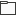 Restiamo a disposizione per ogni necessità e se potete, chiediamo cortese riscontro delle vostre attività di comunicazione sul progetto. Buon lavoroStaff comunicazione CEM Ambiente